Year Two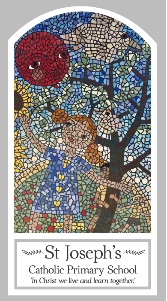 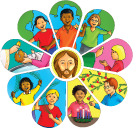 Other Religions - JudaismPrayer/HomeKey WordsKey WordsWordDefinitioncreationThe act of creating something, or the thing that is created.ShabbatJews often call the day Shabbat, which is Hebrew for Sabbath, and which comes from the Hebrew word for rest. ChallahThe term challah originally referred to a kind of cake.hydalahHydalah is a Jewish religious ceremony that marks the end of Shabbat and users in a new week. Spice boxIt is a box to keep fragrant spices in.kiddushKiddush is a blessing recited over wine or grape juice to sanctify the Shabbat and Jewish holidays.TopicShabbatMy first thoughts:Look Families gatherDiscoverShabbat